St. Andrew the Apostle Roman Catholic Parish800 Taylor DriveSierra Vista, AZ 85635Ph:  520-458-2925; Fax: 520-452-0235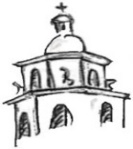 How to apply for a volunteer position at St. Andrew the Apostle:All volunteers must be registered as a parishioner and have spoken to the person in charge of the desired ministry.  Per diocesan guidelines, every volunteer needs to be fingerprinted.  We need to do a background check (and/or credit check) for each volunteer and employee, you can call the Bisbee Jail (520)432-7540 and make an appointment with them or go to the Cochise County Sheriff’s Office but you will first need to stop by the parish office and pick up a fingerprint card.  You will need to fill out the application online, and once you have been approved by the diocese and Catholic Mutual Group (CMG), then you can begin training and start volunteering in your ministry.  You cannot begin volunteer work until all paperwork has been completed and you have been approved by the diocese.  To apply online:Log on to the diocesan website www.diocesetucson.org.Scroll all the way down and click on the Employment tab in the yellow box, and then to Jobs and Volunteer Opportunities.Scroll down to Parish Volunteer Opportunities and look for St. Andrew the Apostle Parish, Sierra Vista, AZ.Click on the volunteer tab on the left side of the parish name.  Click on Apply for this position.This will bring you directly to the Volunteer application form.  Fill out the application completely.  Please make sure to fill in the position you are applying for, and be specific, i.e. Eucharistic Minister, SVDP case worker, Life Teen, Faith Formation, etc, or your application may be rejected, and you will need to reapply.  Make sure you give us three good references (no immediate family, or me, Lupita Terán, please).  We will call them; the application will not be processed until we have contacted all 3 references.  Again, please give us references who are not immediate relatives of yours, or me (Lupita).  After the background check is requested, you will be receiving an email from Catholic Mutual Group (CMG) to complete the required training.  You will have 7 days in which to do this; otherwise, you may be rejected and may need to reapply.  Please check your email boxes (including the trash bin) regularly for this.Upon approval, you can begin training, and then you can begin volunteering.Thank you very much for applying, and for considering being a volunteer at St. Andrew the Apostle Parish.  Lupita TeránCompliance Officer							             	                    April 12, 2023